TUGAS AKHIRANALISIS KINERJA RUAS JALAN(STUDI KASUS RUAS JALAN WATURENGGONG)DI KOTA DENPASAR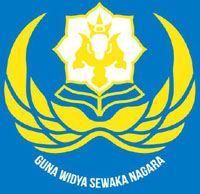 DISUSUN OLEH : NAMA	:	ABDUL RAHMANNIM	:	07.61.121.005JURUSAN TEKNIK SIPILFAKULTAS TEKNIKUNIVERSITAS WARMADEWA2015